Defining a Good Mother: Nurturer, Protector, and Guide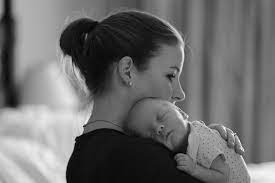 The concept of a good mother is deeply personal and culturally influenced. It encompasses many roles and responsibilities, each shaped by a mother's unique circumstances, values, and aspirations. This essay delves into the multi-layered nature of a good mother, discovering the qualities and characteristics that define her. By examining maternal love, resilience, nurturing,  and guidance, we aim to construct a comprehensive portrait of what it means to be a good mother.https://youtu.be/dIx9YidcAkE?si=zdW0mk-NEFNFML3jMaternal Love: The Foundation of MotherhoodAt the heart of motherhood lies an unparalleled depth of love, a boundless affection that transcends words. A good mother's unconditional love provides a haven for her child's emotional and physical well-being. It is a love that is tolerated through triumphs and tribulations, contributions, unwavering support, and acceptance.A good mother's love is also characterized by its ability to adapt and evolve. It manifests differently in various stages of a child's life, from the tender care of infancy to the nurturing guidance of adolescence. This adaptive love allows a mother to meet her child's changing needs while remaining a steadfast source of comfort and reassurance.Nurturing: Fostering Growth and DevelopmentNurturing is a cornerstone of good motherhood, encompassing many responsibilities that contribute to a child's growth and development. A nurturing mother provides physical care, guaranteeing her child's basic nourishment, shelter, and safety needs are met. Nevertheless, nurturing extends beyond the tangible to encompass emotional and intellectual support.A good mother fosters an environment of trust, warmth, and encouragement. She creates a space where her child feels valued and understood through active listening, open communication, and empathetic understanding. This emotional nurturing forms the foundation for a child's self-esteem, confidence, and overall mental well-being.Intellectual stimulation is another crucial aspect of a good mother's nurturing role. She encourages curiosity, provides learning opportunities, and celebrates her child's achievements. By fostering a love for knowledge and exploration, she equips her child with the tools to navigate the world with curiosity and confidence.Resilience: Weathering the Storms of MotherhoodMotherhood has challenges, and a good mother demonstrates remarkable resilience in adversity. Whether confronting societal pressures, personal struggles, or unforeseen circumstances, she finds the strength to persevere for the well-being of her child.Resilience in motherhood is reflected in a mother's ability to adapt, learn, and grow from difficult experiences. It is the determination to provide a stable and nurturing environment, even when faced with obstacles. A good mother becomes a steadfast anchor for her child through resilience, offering a sense of security and stability in an ever-changing world.Guidance: Shaping Values and CharacterA good mother is a guide, imparting wisdom, values, and a sense of ethics to her child. She serves as a moral compass, helping her child distinguish right from wrong and navigate complex ethical dilemmas.Guidance involves setting clear boundaries and expectations, allowing a child to develop a sense of discipline and responsibility. It also entails modeling positive behaviors and values through the mother's actions. Embodying integrity, compassion, and empathy, she provides a powerful example for her child to emulate.Moreover, a good mother encourages independence and autonomy while offering a supportive framework for decision-making. She empowers her child to explore their interests, chase their passions, and develop their unique identity. In doing so, she equips them with the confidence and self-assuredness needed to face life's challenges.ConclusionA good mother embodies a tapestry of qualities, each woven together to create a nurturing and supportive environment for her child. Through maternal love, nurturing, resilience, and guidance, she shapes not only the present experiences of her child but also their future trajectory.Ultimately, the definition of a good mother is as diverse and varied as the mothers themselves. It transcends cultural, social, and individual differences, resonating in the hearts and actions of mothers across the globe. In celebrating the multifaceted nature of motherhood, we recognize the profound impact that a good mother has on the lives of her children and society.References:Rachelle (2018). What Defines a Good Mother? Qualities of a Good Mom. [online] Hide The Chocolate. Available at: https://www.hidethechocolate.com/what-makes-a-good-mother/.Lange, A. (2017). 10 Characteristics of a Good Mom. [online] Organized Motherhood. Available at: https://www.organizedmotherhood.com/characteristics-good-mom/.www.psychologytoday.com. (n.d.). The ‘Good Mother’: Does She Exist? | Psychology Today. [online] Available at: https://www.psychologytoday.com/us/blog/emotional-nourishment/202104/the-good-mother-does-she-exist.